Η «Μαγεία της διαφορετικότητας» έρχεται και φέτος τα Χριστούγεννα στην πόλη μας!Ο Δήμος Λαμιέων, η Εταιρία Κοινωνικής Ψυχιατρικής και Ψυχικής Υγείας (Ε.Κ.Ψ.& Ψ.Υ.), η Εταιρία Περιφερειακής Ανάπτυξης και Ψυχικής Υγείας (Ε.Π.Α.Ψ.Υ.), η Φθιωτική Εταιρία Ψυχικής Υγείας (Φ.Ε.Ψ.Υ.) και ο Κοινωνικός Συνεταιρισμός Περιορισμένης Ευθύνης Φθιώτιδας – Ευρυτανίας (Κοι.Σ.Π.Ε «Ανεμώνη»), συνδιοργανώνουν και σας προσκαλούν στο 2ο Φεστιβάλ Τέχνης και Ψυχικής Υγείας με τίτλο «Η Μαγεία της διαφορετικότητας».Την Παρασκευή 14 Δεκεμβρίου 2018, από τις 17:30 έως τις 21:00, στην διασταύρωση των οδών Ανδρούτσου και Ναυαρίνου, στα Στενά της Λαμίας, μέσα από την τέχνη και τον πολιτισμό αποδεχόμαστε την διαφορετικότητα σαν κομμάτι της καθημερινότητάς μας και δίνουμε την θαλπωρή και την ελπίδα σε αυτούς που την έχουν περισσότερο ανάγκη.Στις δράσεις και εκδηλώσεις του Φεστιβάλ, που πραγματοποιείται στο πλαίσιο των εκδηλώσεων του Δήμου Λαμιέων «Χριστούγεννα στην πόλη» περιλαμβάνονται:Χορωδία Χριστουγέννων από τους ενοίκους των δομών,Εκθέσεις ζωγραφικής,Bazaar,Εργαστήριο θεατρικής εμψύχωσης για παιδιά Δημοτικού,Εικαστικές δημιουργίες από πηλό και ξύλο,Δημιουργία κοσμημάτων,Ο Αϊ Βασίλης μοιράζει λιχουδιές στους μικρούς μας φίλους,Εργαστήρια ζωγραφικής και χειροτεχνιών για παιδιά,Ζωγραφική προσώπου (facepainting),Μπαλόνια,Πάγκος ενημέρωσης,Live – dj set - Συναυλία Συμμετέχουν τα Εικαστικά Εργαστήρια του Δήμου Λαμιέων καθώς και ο Άκης Δαβανέλλος, η Μαρία Γκολφομήτσου και ο Γιάννης Καστανάς.Το 2ο Φεστιβάλ Τέχνης και Ψυχικής Υγείας έρχεται και φέτος τα Χριστούγεννα στην πόλη μας για να αποδείξει ότι η διαφορετικότητα είναι εκείνη που δίνει χαρά στη ζωή, είναι η ίδια η ζωή!Η είσοδος για το κοινό θα είναι ελεύθερη.	Από το Γραφείο Τύπου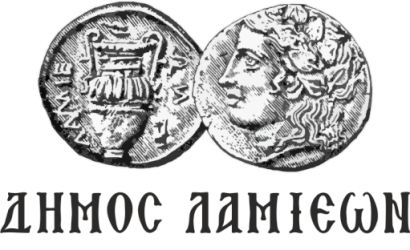 ΠΡΟΣ: ΜΜΕΔΗΜΟΣ ΛΑΜΙΕΩΝΓραφείο Τύπου& Επικοινωνίας                            Λαμία, 12/12/2018